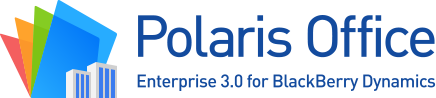 User Help Guide for iOSContact point of this document20F Daerung Techno Town 18, 19, Gasan digital 1-ro,Geumcheon-gu, Seoul, 08594, Republic of Koreawww.polarisoffice.com / support@polarisoffice.com©2016 POLARIS OFFICE Corp.ContentsTable of ContentsTable of Contents	2Copyrights	5I.	Overview	61.	POLARIS OFFICE for BLACKBERRY	62.	Supported File Formats	63.	New Features	6II.	Home Screen	81.	Overview	82.	Recent Document	83.	File Browser	84.	View by Document Type	95.	Favorite	9III.	File Management	101.	Create New Document	102.	Create New Folder	103.	Move/Copy/Delete File and Folder	104.	View File and Folder Information	11IV.	View Mode	121.	Overview	122.	Switch Mode	123.	Free Handwriting	144.	Find	145.	Save Document	15V.	Edit Mode(Edit Features)	161.	Select Text	162.	Edit Text	173.	Font Format	184.	Insert Image	185.	Image Format	186.	Edit Image	197.	Insert Shape	208.	Edit Shape Format	219.	Insert Table	2110.	Table Format	2211.	Insert Chart	2312.	Edit Chart Format	2313.	Draw Shape/Table with Pen	25VI.	Edit Word	261.	Overview	262.	Paragraph Format	263.	Style Format	264.	Insert Memo and Edit	275.	Insert Header/Footer/Footnote/Endnote	286.	Find/Replace	297.	Set Document Layout	308.	Set Document Background	319.	Track Changes	3310.	View Settings	34VII.	Edit Sheet	351.	Overview	352.	Select Cell	353.	Edit Cell	354.	Edit Rows/Columns	365.	Add Memo and Edit	376.	Compose Formula	377.	Alignment/Number Format	388.	Cell Format	409.	Conditional Format	4010.	Insert Table	4111.	Table Format and Edit	4212.	Filter/Sort/Freeze Panes	4313.	Edit Worksheet	45VIII.	Edit Slide	471.	Overview	472.	Add Slide	473.	Edit Slide	474.	Show Slide	485.	Slide Note	496.	Insert Memo and Edit	497.	Insert Video	508.	Slide Transition Effects	519.	View Settings	52IX.	PDF Document	531.	Overview	532.	Add Memo and Edit	533.	Add Annotation and Edit	534.	View Annotation List	555.	PDF Presentation Features	56CopyrightsCOPYRIGHT©1997-2016 POLARIS OFFICE Corp. ALL RIGHTS RESERVEDThis User Help Guide is protected by copyright law. No part of this material may be copied, reproduced, transmitted, distributed, translated, or converted to electronic format or machine language in any form without prior express written permission of POLARIS OFFICE.OverviewPOLARIS OFFICE for BlackberryPOLARIS OFFICE for Blackberry is a powerful mobile office solution that allows you to work on Microsoft Word, Excel, PowerPoint, PDF, TXT, and other documents anytime, anywhere. You can easily create various kinds of documents and organize your data right away, and prepare your presentation by simply tapping your mobile device.Supported File FormatsMS Word 97~2013 (.doc, .docx, .dot, .dotx)MS Excel 97~ 2013 (.xls, .xlsx, .xlt, .xltx, .csv)MS PowerPoint 97~ 2013 (.ppt, .pptx, .pps, .ppsx, .pot, .potx)Adobe PDF 1.2~1.7 (.pdf)Text (.txt, .asc, .rtf)New FeaturesTracks and applies modified content to documentsSupports full screen viewInsert memos/annotations in View modeInsert page watermarks and new advanced settings optionsCreate more vivid presentations with screen transition effectsSupports 336 functionsApply conditional formatting in various types and edit rulesInsert online videosEdit diagram connection pointsConvert a PDF document to JPG/PNG formatSupports document format conversion (PDF/TXT/PPSX)Advanced page layout settings (multi-columns, section, page color, and etc.)Rich text styles and object format stylesSupports various charts including stock, surface, and radar chartsInsert and edit sheet tablesFilter multiple and cumulative sheet dataAnalyze data with pivot table filtersNew PDF presentation featuresHome ScreenOverviewPOLARIS OFFICE for Blackberry provides a new Home Screen that enables users to manage, view, and edit their documents more easily.Recent DocumentAt the center of the home screen, you can check the list of recently opened documents in chronological order.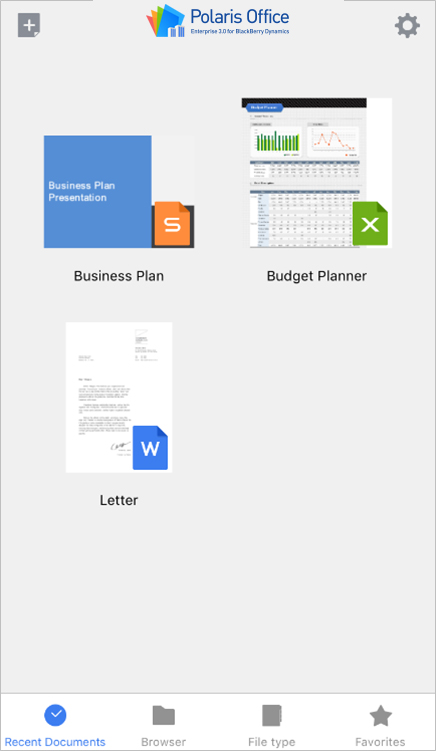 File BrowserTap the  icon located at the bottom of the Home Screen to explore all files and folders in local storage.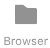 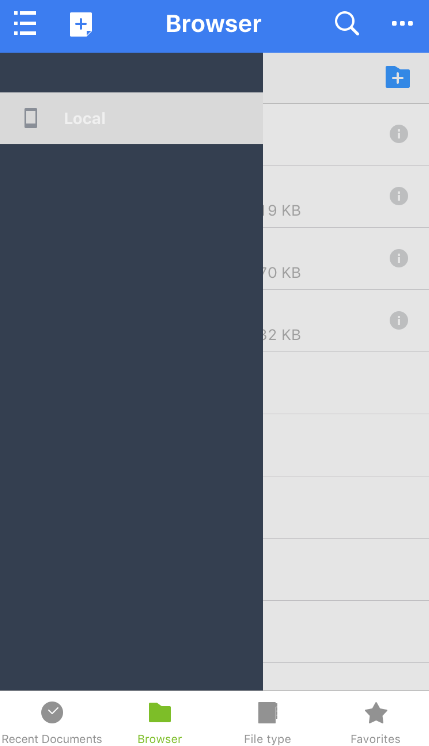 View by Document TypeTap the  icon located at the bottom of the Home Screen to view all local documents by type. There are five document types - MS Word, MS Excel, MS PowerPoint, Adobe PDF, and Text.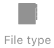 FavoriteTap the  icon located at the bottom of the Home Screen to view the list of files marked as "favorite" documents.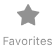 You can add a file to your Favorites by tapping the star beside the file name.File ManagementCreate New DocumentTap the  icon on the Home screen or the file browser to create new document. You can create 4 types of the document - Word, Sheet, Slide, Text.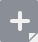 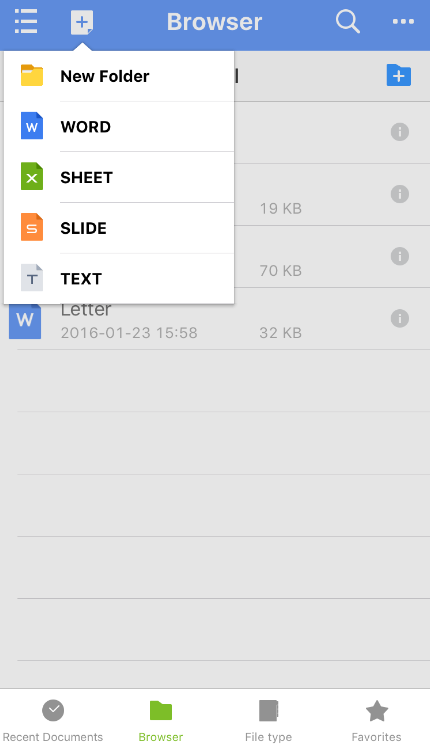 Create New FolderTap the  icon on the top of the file browser and enter the name of the new folder. The new folder will be created in the current location.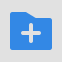 Move/Copy/Delete File and FolderSelect the  icon in the top right-hand corner and then tap Edit to select a file. Tap the , , , or, ‘Paste’ icon to copy, delete, move and paste files respectively.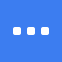 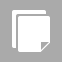 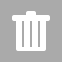 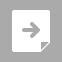 Tap the  icon to rename a file or folder.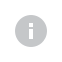 Slide a file from the list to delete a document, or to add or delete favorites.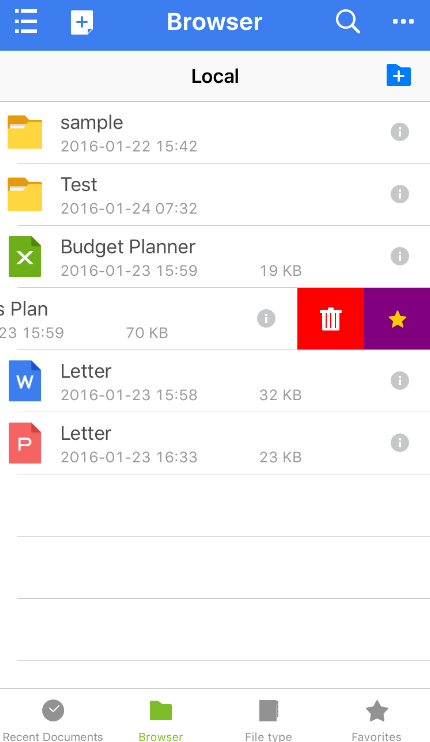 View File and Folder InformationTap the  icon to view the file and folder information.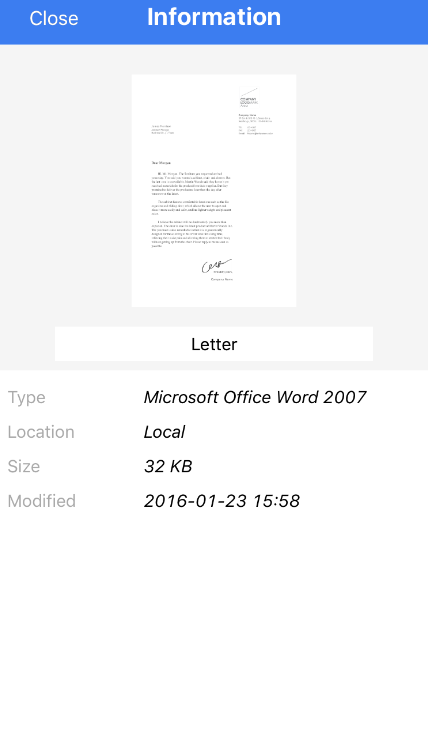 View ModeOverviewPOLARIS OFFICE for Blackberry provides View Mode and Edit Mode. The mode can be changed in the Settings menu. A new document is created in Edit mode by default.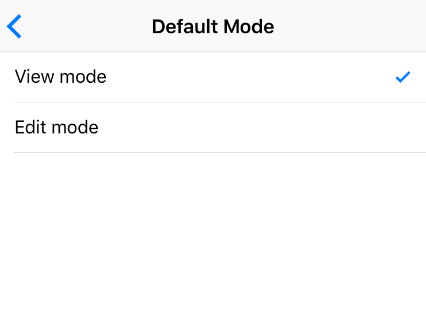 Switch ModeTap the  icon on the top and then select ‘Edit Mode’ to switch the mode.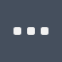 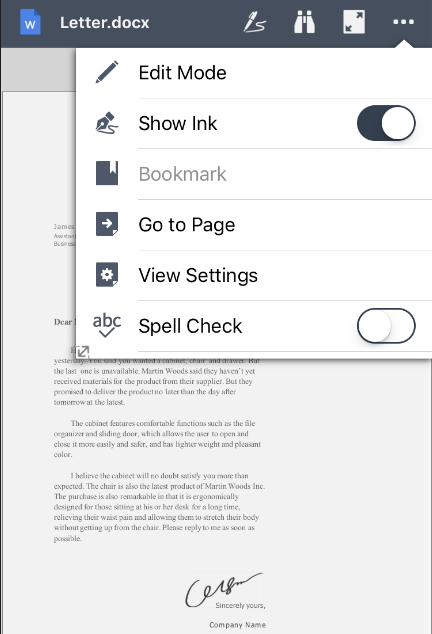 Free HandwritingTap the  icon at the top of the screen and then write on the screen using your finger.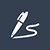 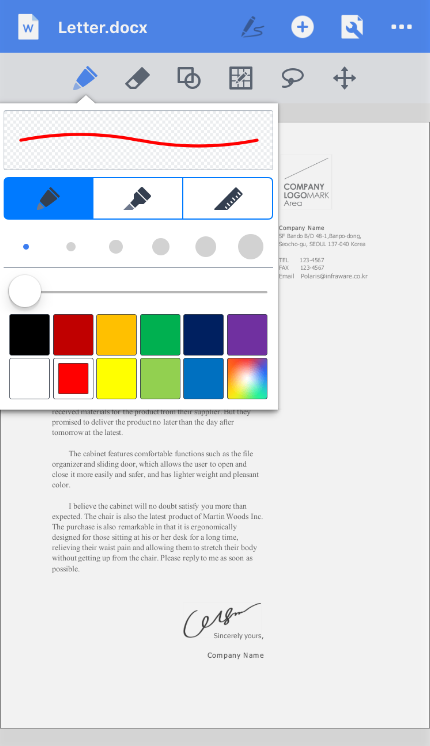 FindTap the  icon on the top to search through the document. Tap the  icon on the top of the Search Bar to select the option: 'Match Case' or ‘Whole word’. If you select ‘Whole word’, only the words which completely match the search words are displayed.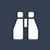 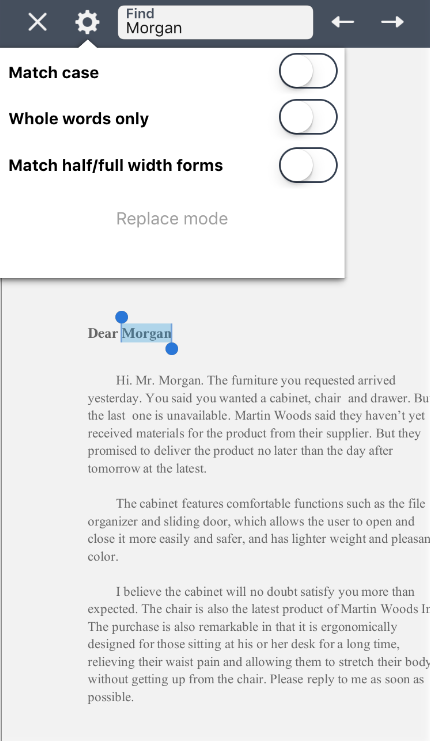 Save DocumentSave the document as the corresponding Office format or PDF format.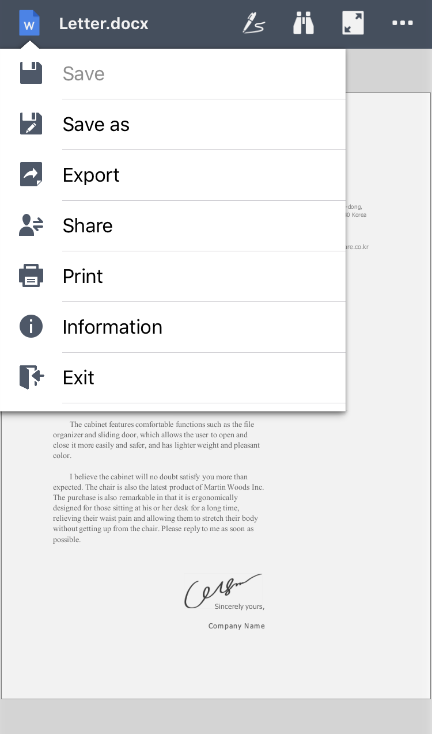 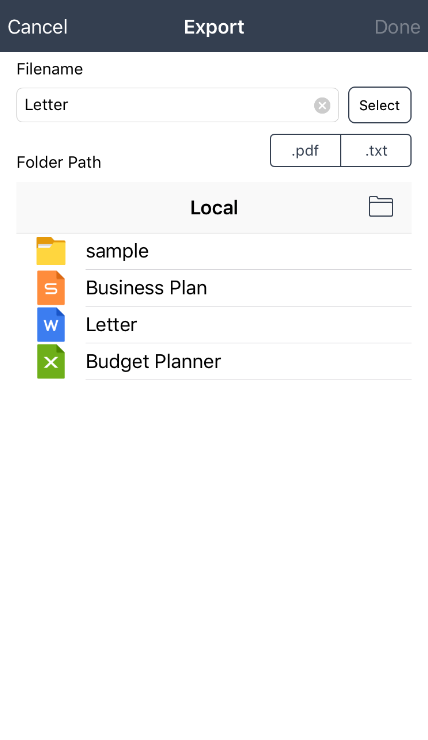 Edit Mode(Edit Features)Select TextTap twice and move the left/right pointer on the word or paragraph to adjust the selection area accurately.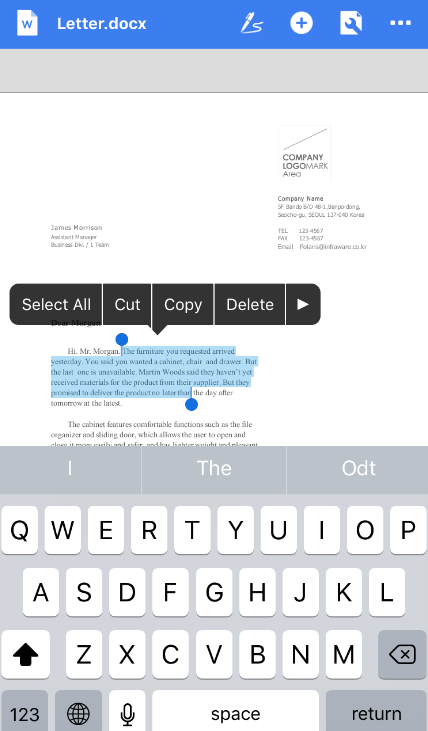 Tab the text area once to display a pop-up menu. Tap ‘Select All’ in the pop-up menu to select the entire text.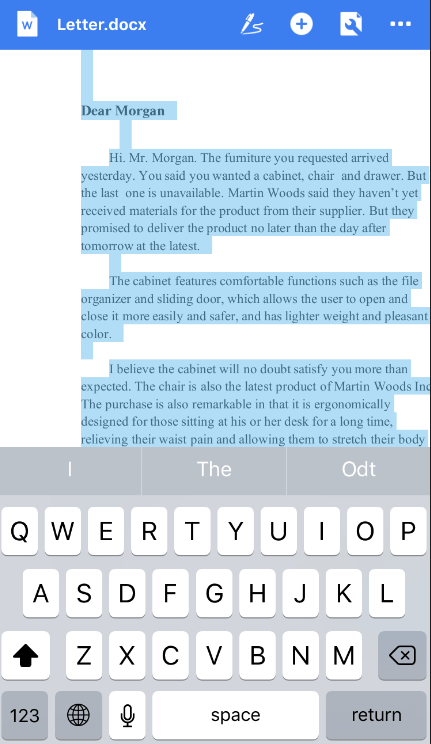 Edit TextWhen you select text, Cut/Copy/Paste context menu will appear. Select ‘Cut’, ‘Copy’, ‘Paste’ icon to cut, copy, or paste the text.Tap the  icon in the pop-up menu to use additional features such as Copy Format, Clear Format, Share and Search.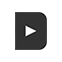 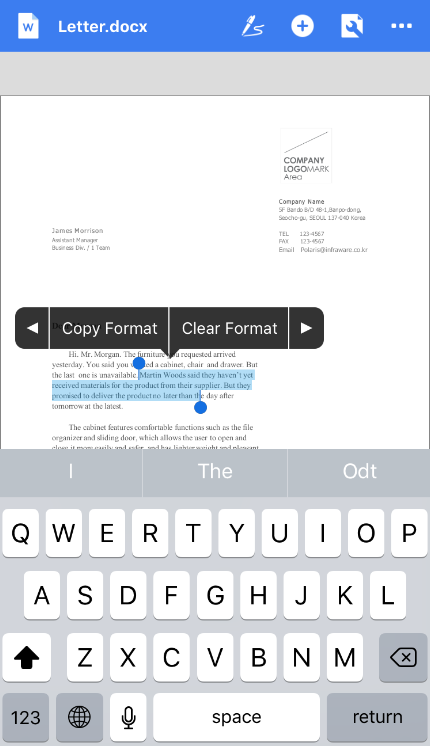 Font FormatSelect the text and then tap the  icon. The Property panel appears at the bottom. On the Font tab, you can set Font Size, Color, Effects, Font, and Background Color.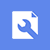 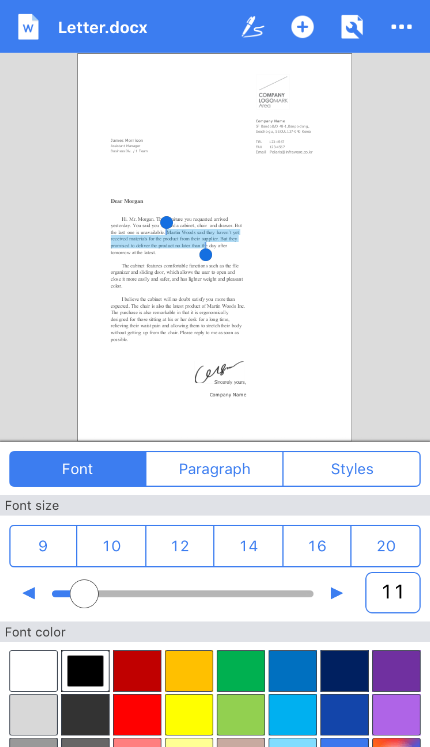 Insert ImageTap the  icon at the top of the screen and then tap the  icon to insert an image or to take and insert an image.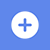 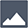 Image FormatSelect image and tap the  icon to display Property panel at the bottom. On the Format Style tab, you can set Border, Transparency, Shadow/Reflection/Neon/3D Rotation, Alignment, Brightness, Contrast, and Style.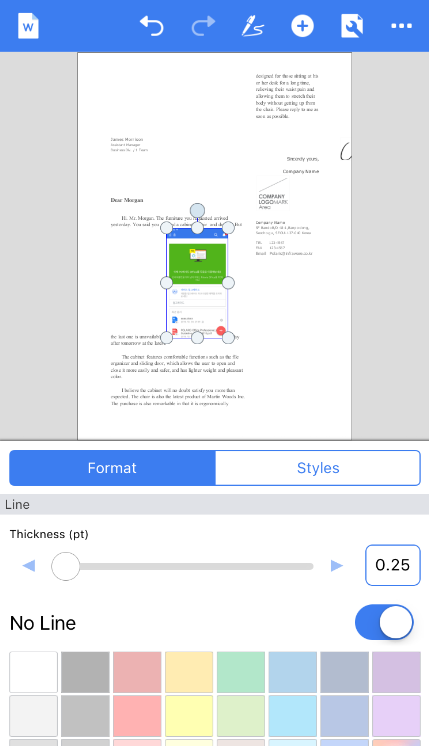 Edit ImageTab image to display pop-up menu. You can cut, copy, delete, replace, or crop the image via pop-up menu.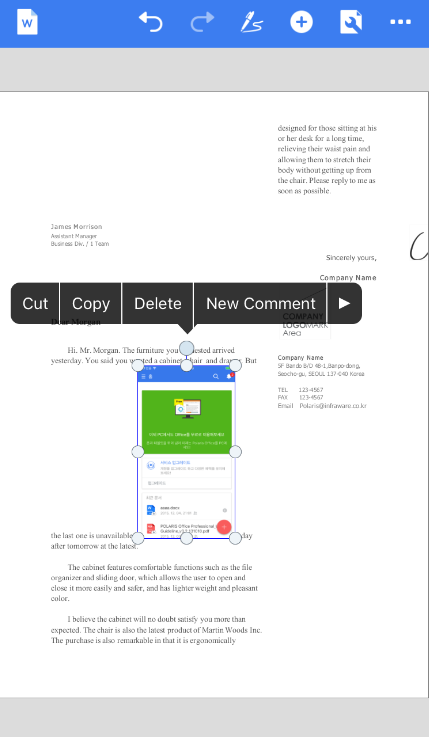 When you crop the image, the area to be cropped is displayed. Tap another area to crop the image. When you select Crop menu again after cropping the image, the original image will be displayed. You can select the area again.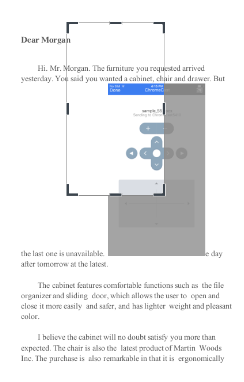 Insert ShapeTap the  icon on the top and then select the  icon to insert shape. On Property panel at the bottom, select shape you want and insert it into the document. Before selecting shape, you can predefine the shape style on the Format Style tab of Property panel.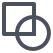 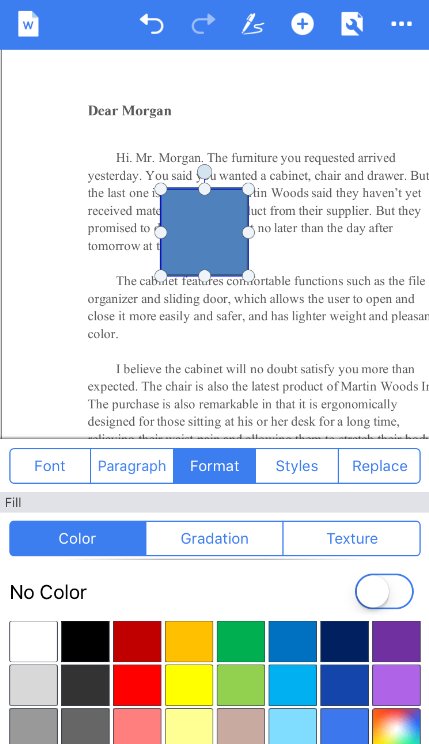 Select the  shape to draw a free line as dragging on the document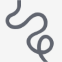 Edit Shape FormatSelect shape and then tap the  icon. Property panel appears at the bottom. On the menu, you can set the font and paragraph style of the text in the shape, Fill Color, Border Width, Border Color, Effects, Arrange, and Style and replace the shape with others.Insert TableTap the  icon at the top of the screen and then tap the  icon to insert a table. Drag rows/columns and then tap Done to insert a table.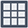 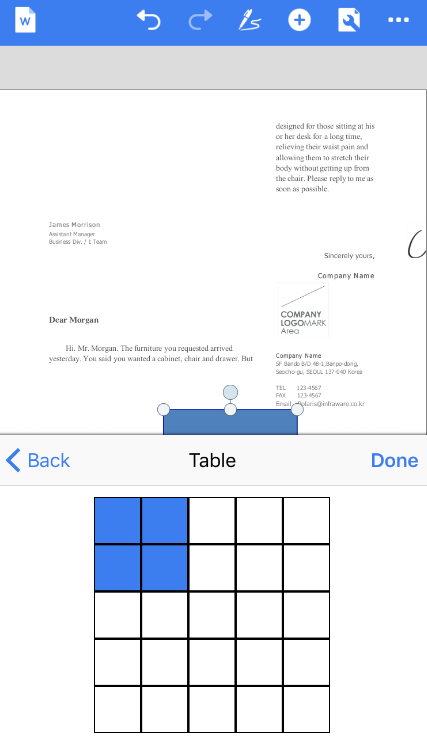 Table FormatSelect table and tap the  icon to display Property panel at the bottom. On the menu, you can change the text font, paragraph style, table format, and table style.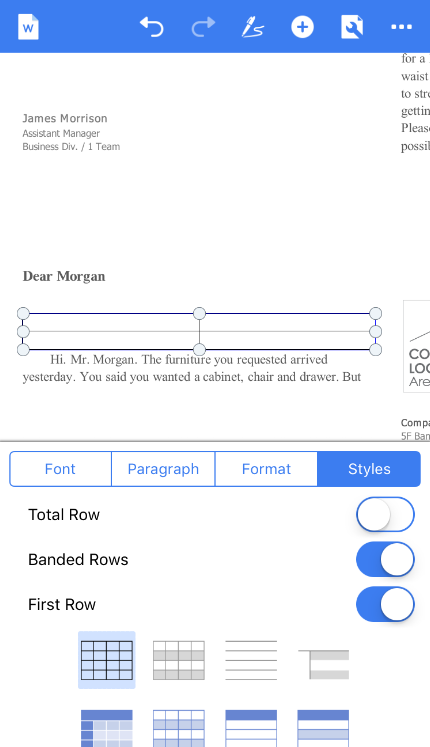 Insert ChartTap the  icon on the top and then select the  icon to insert chart. Select the chart type you want to insert.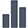 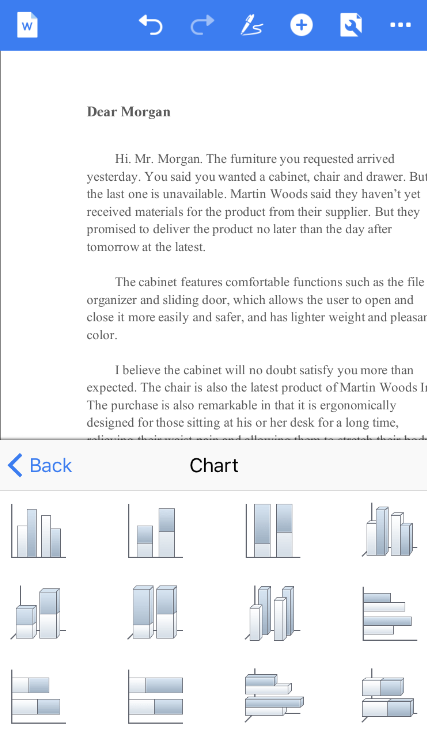 Edit Chart FormatSelect the chart and then tap the  icon. The Property panel appears at the bottom. You can set Chart Appearance, Layout, Format, and Style.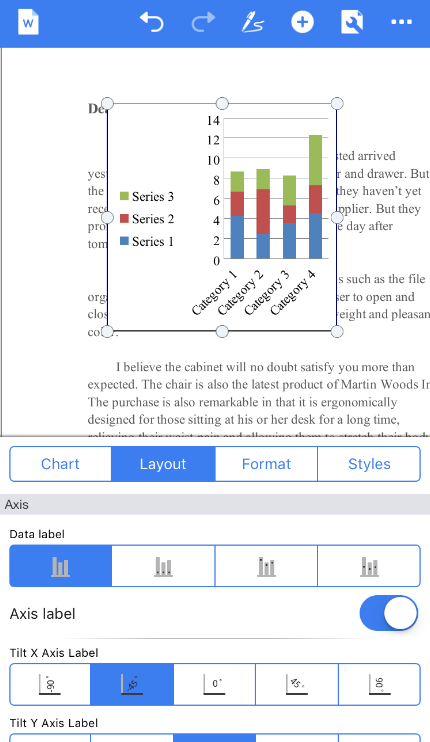 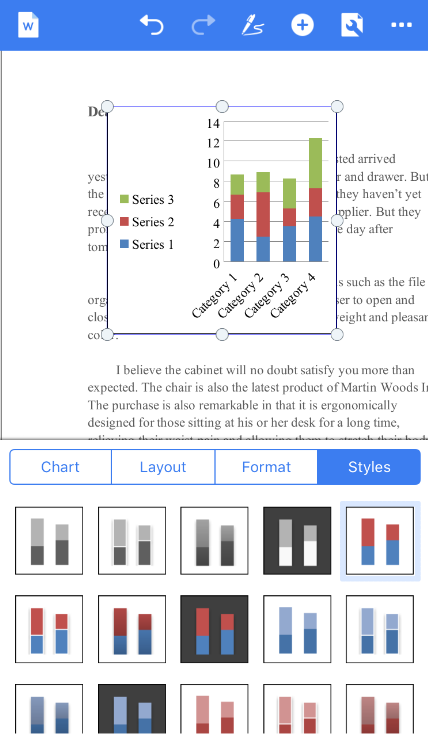 Tab the chart once to display pop-up menu. In the pop-up menu, select ‘Data Sheet’ to edit the data. Double tap the chart to view datasheet directly.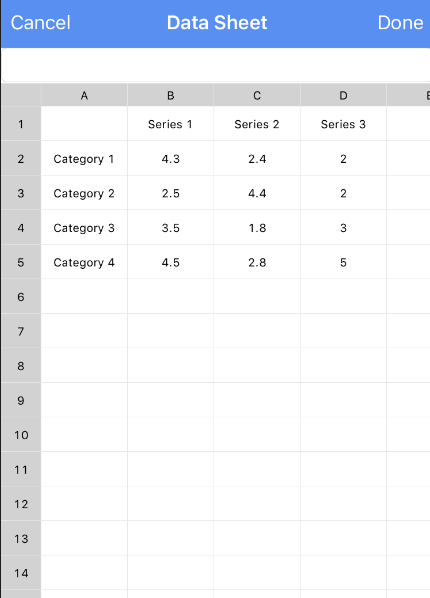 Draw Shape/Table with PenTap the  icon at the top corner and then select the  icon to draw a shape with Pen. You can draw Line, Circle, Rectangle, Triangle, Pentagon, Hexagon, Cross, and Star.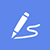 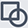 Edit WordOverviewPolaris Office Premium allows you to create a new document (.doc or .docx) or easily edit one. However, the format of new document is provided as .docx only.Paragraph FormatSelect the text and then tap the  icon. The Property panel appears at the bottom. On the Paragraph tab, you can set Alignment, Bullet/Numbers, Indent, Line Spacing, Paragraph Spacing, and Text Flow.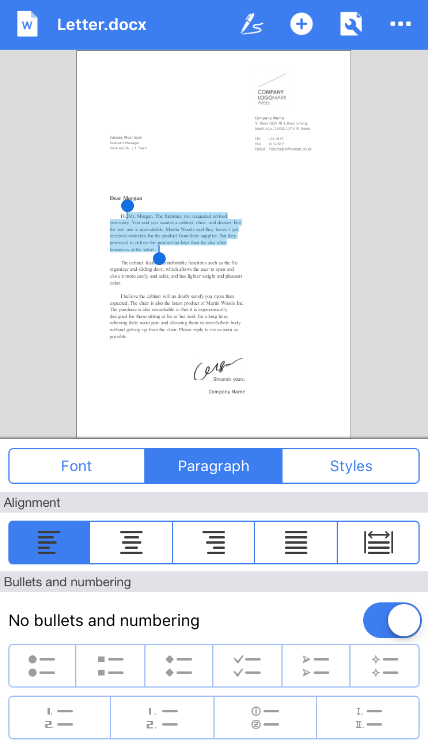 Style FormatSelect the text and then tap the  icon. The Property panel appears at the bottom. In the Style tab, you can choose from 16 text formats, including Standard, No Spacing, Emphasis, and Reference.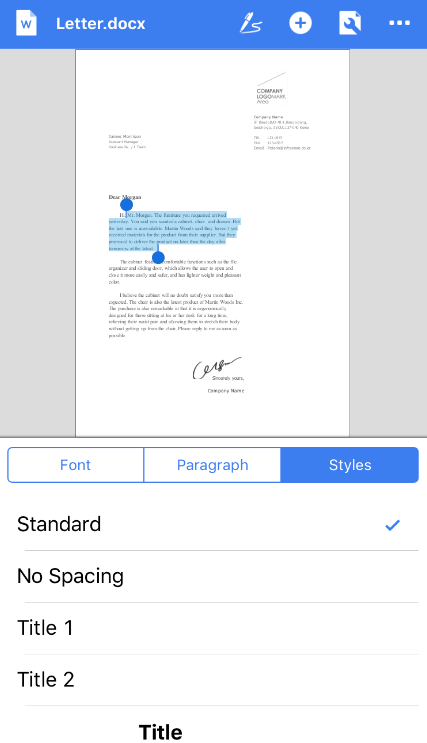 Insert Memo and EditTap on the screen where you want to insert a memo. A pop-up menu will then appear. In the pop-up menu, select ‘New Comment’ to insert a memo in the desired position.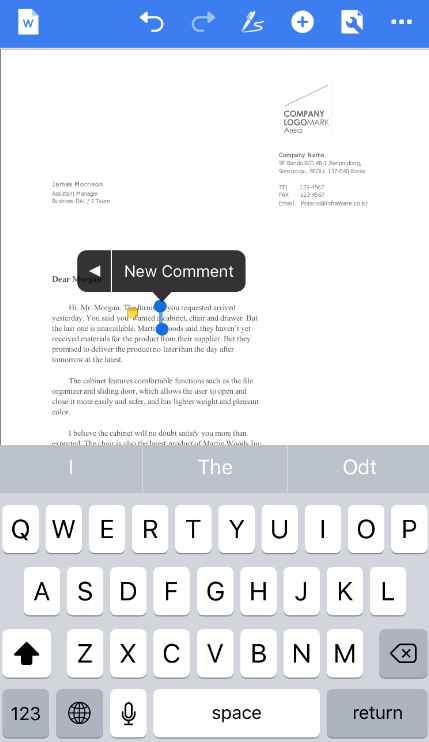 Tap the area where the memo has been inserted. A pop-up menu will then appear. In the pop-up menu, select 'Edit Comment’ to edit the memo.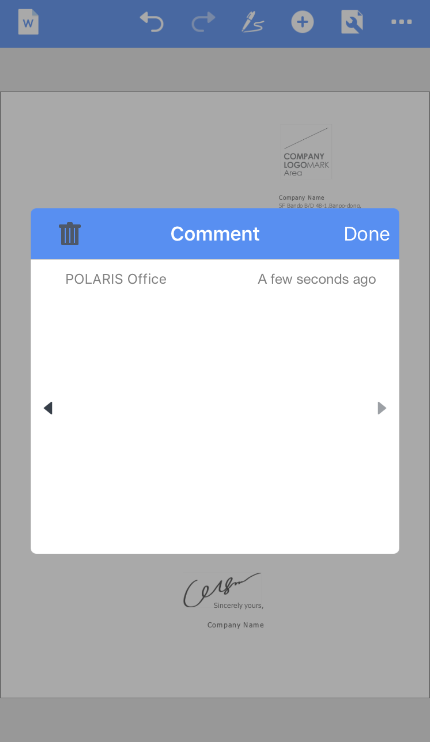 In the Memo window, tap the arrow icon to move to the previous/next memo. Tap the  icon to select the memo you want to delete. You can choose to delete the current memo or all of the memos on the page.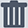 Insert Header/Footer/Footnote/EndnoteTap the  icon at the top of the screen and then select ‘Header/Footer’ to insert a header, footer, page number, footnote, or endnote. You can insert text and images in the header/footer.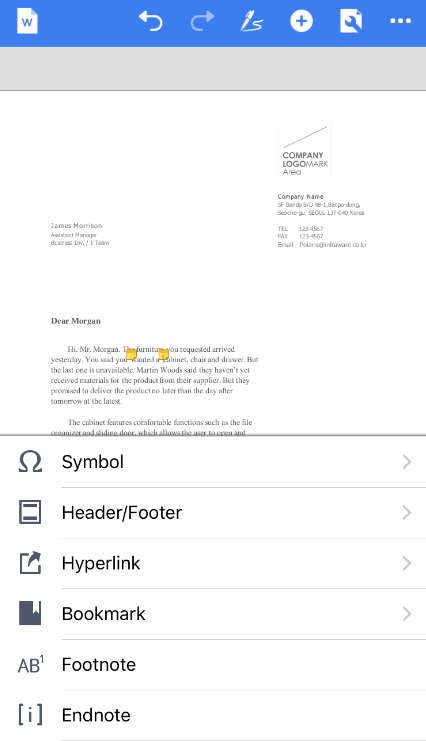 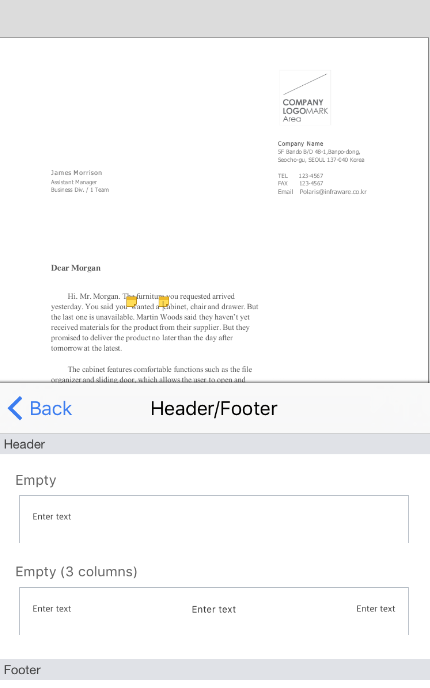 Place the cursor at the point where a footnote or an endnote will be inserted in the body, tap the  icon at the top of the screen, and then select ‘Footnote’ or ‘Endnote’ in the menu to insert a footnote or an endnote. The footnote is displayed at the bottom of the page and the endnote is displayed at the end of the document.When you delete the footnote/endnote number in the body text, the footnote/endnote inserted at the bottom of the page and at the end of the document is deleted together.Find/ReplaceTap the  icon at the top of the screen to search through the document using Find/Replace. Tap the  icon in the top left-hand corner of the search window to set the 'Match case,' 'Whole words only', or 'Match half/full width forms' options, or to switch to Replace mode.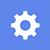 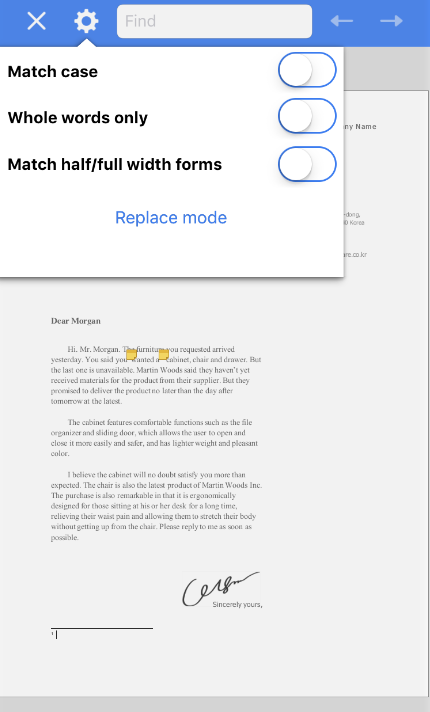 Set Document LayoutTap the  icon in the top right-hand corner of the screen and then tap the ‘Page Layout’ button to set the document layout. You can set the margins, size, orientation, and columns of the document, break the page or section, and specify the range of pages to apply the setting to.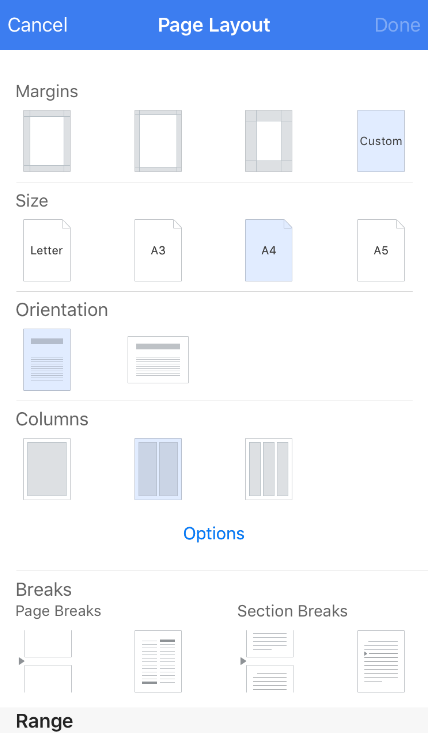 Set Document BackgroundTap the  icon in the top right-hand corner of the screen and then tap the ‘Background’ button to set the format of the document background.In the Watermark tab, you can insert or remove a watermark from the document.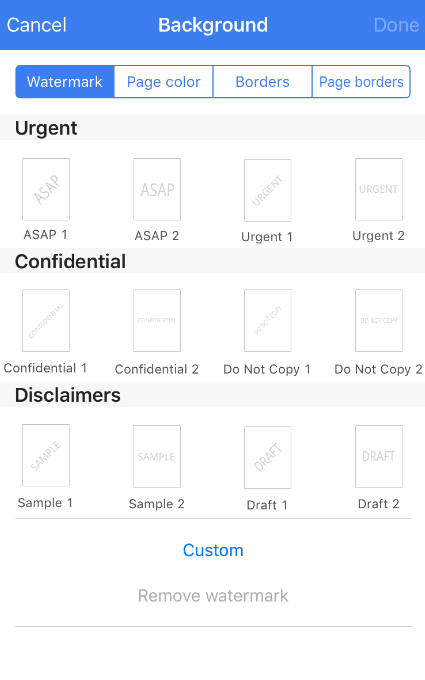 In the Page color tab, you can select a document background color, set the gradation, and insert images.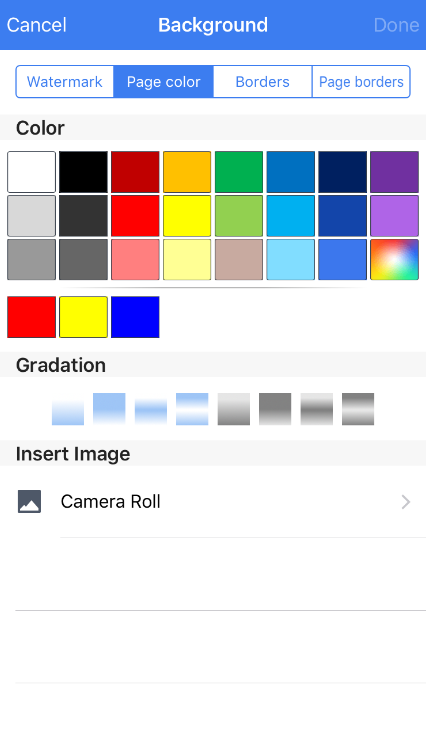 In the Borders tab, you can set the border style for the selected text or paragraph in the document.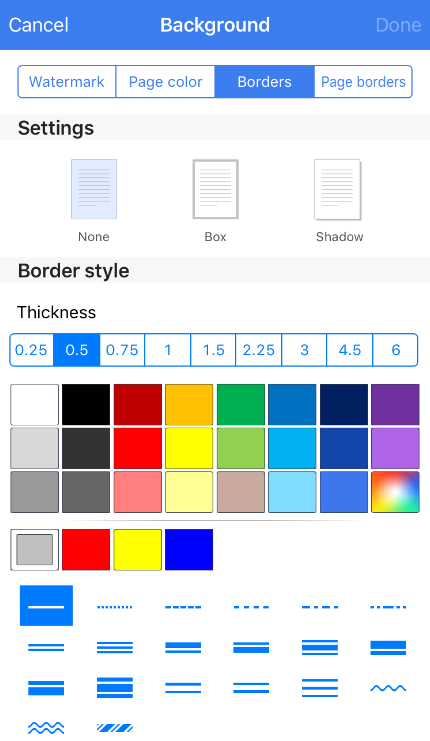 In the Page borders tab, you can set the border style for the entire document.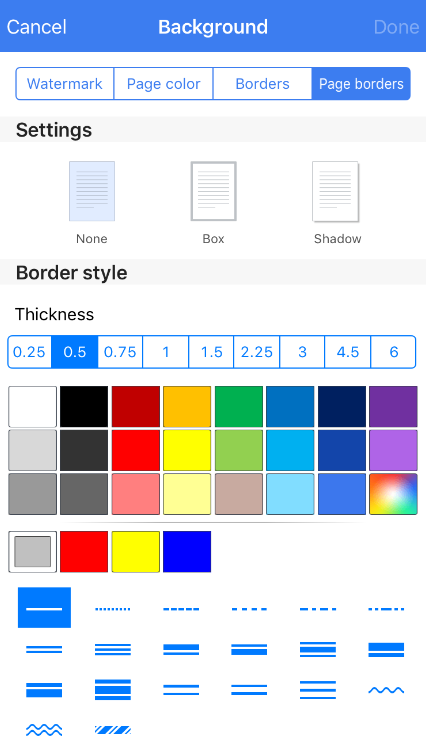 Track ChangesThe Track Changes feature allows you to view changes to the document, such as inserted or removed content.Tap the  icon in the top right-hand corner of the screen and then tap the ‘Track changes options’ button to set track changes options. After setting the options, select 'Track Changes' to display the changes to the document. Select 'Disable Change Tracking' to end tracking.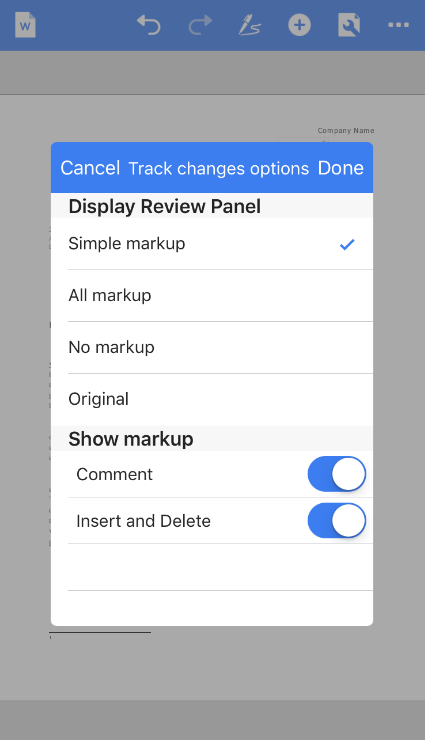 View SettingsTap the  icon in the top right-hand corner of the screen and then tap the ‘View Settings’ button to set the document view. You can set the view to 'Show Ruler', 'Full width view', and 'Rearrange Text'.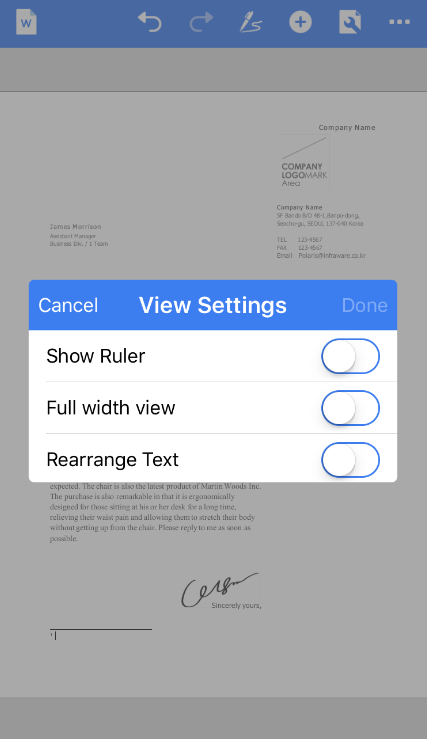 Edit SheetOverviewPolaris Office Premium allows you to easily create a new document (.xls or .xlsx) or edit an existing document. However, the format of new documents is provided as .xlsx only.Select CellTap a cell once to select it. Tap a cell twice to edit the data in it.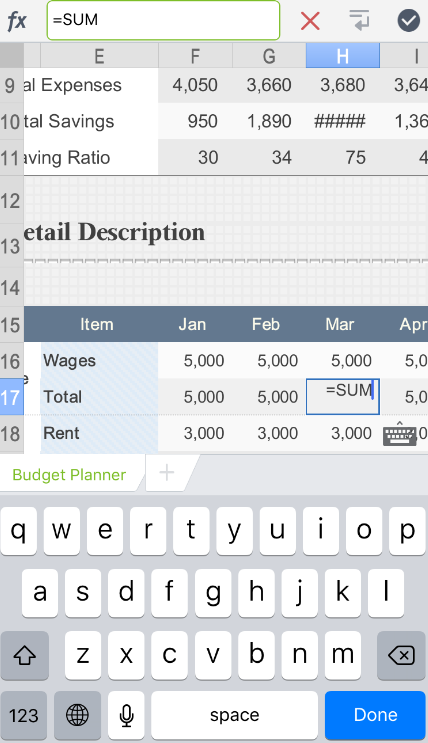 Edit CellSelect a cell and then tap the pointer to display a pop-up menu. In the pop-up menu, tap ‘Cut’, ‘Copy’, or ‘Paste’ to cut, copy, or paste the data in the cell.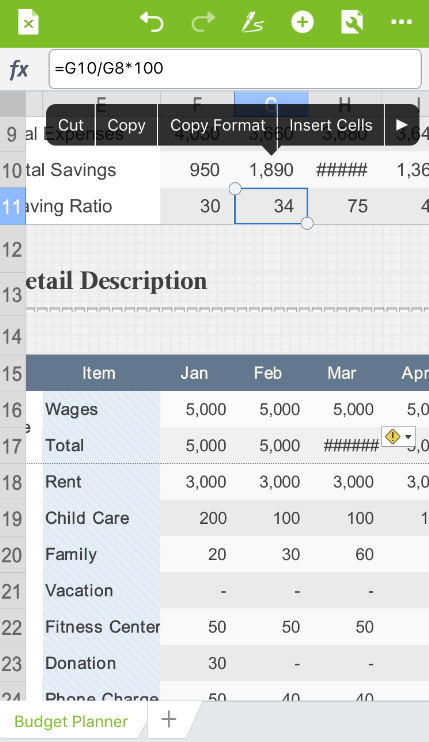 Edit Rows/ColumnsSelect a row or column to display a pop-up menu. In the pop-up menu, tap the  icon to insert or delete the row/column, auto-size the row/column, or merge selected rows/columns.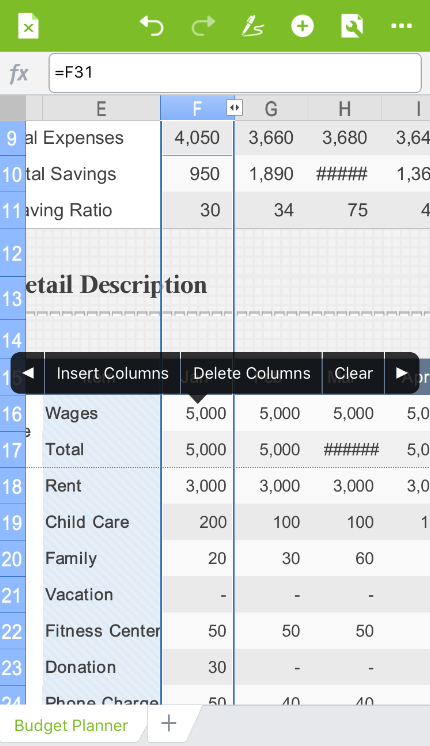 Add Memo and EditTap on the screen where you want to insert a memo. A pop-up menu will then appear. In the pop-up menu, select ‘New Comment’ to insert a memo in the desired position.Tap the area where the memo has been inserted to display a pop-up menu. In the pop-up menu, select 'Edit Comment’ to edit the memo.In the Memo window, tap the arrow icon to move to the previous/next memo. Tap the  icon to select the memo you want to delete. You can choose to delete the current memo or all of the memos on the page.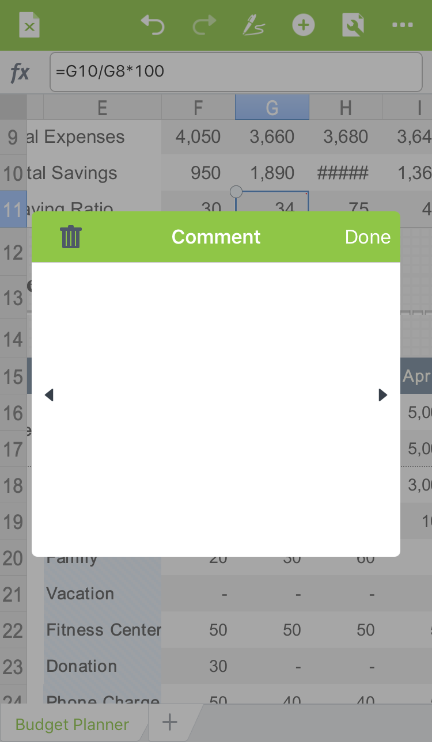 Compose FormulaSelect a cell where the formula will be inserted and then tap the  icon at the left of the format input window. You can see the list of functions. On the top of the list of functions, you can directly execute Sum, Mean, Count Nums, Max, and Min operations and select the other functions in the following list.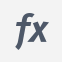 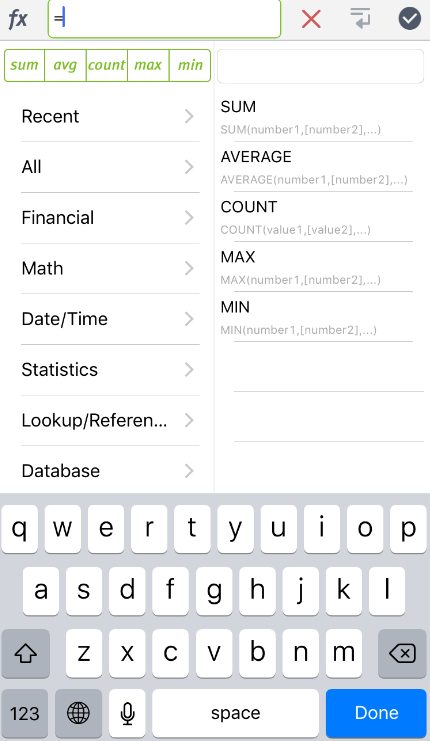 Alignment/Number FormatSelect a cell and then tap the  icon at the top of the screen to display the Property panel at the bottom. In each tab, you can set the Font, Alignment, Number Format, and Cell Format options. When you select Setting Options, the settings are applied to the cell in real time.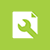 In the Alignment tab, you can set the alignment of the cell to Left/Center/Right and Top/Middle/Bottom, and Wrap text in a cell.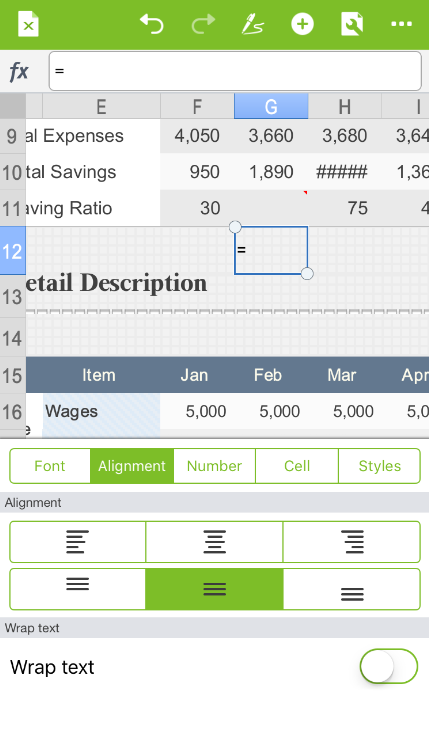 In the Number format tab, you can set the cell number settings such as the Number, Currency, Accounting, Date, Time, Percentage, Fraction, Scientific, and Text.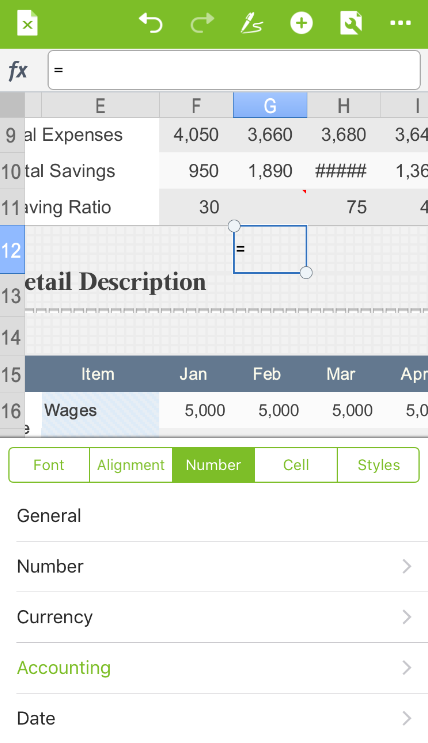 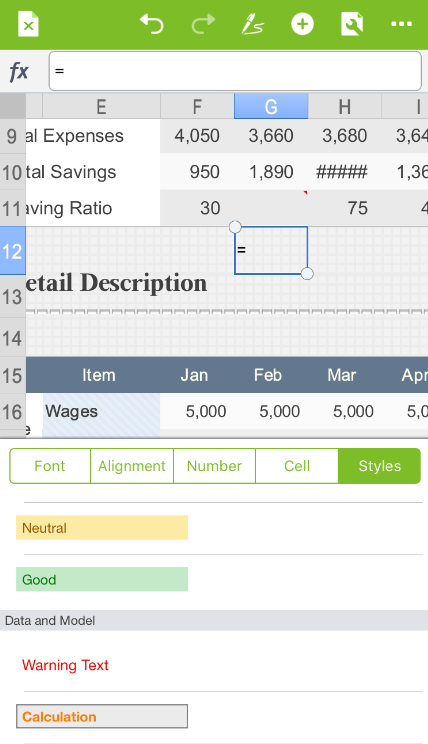 Cell FormatOn the Cell Format tab, you can set Fill Color, Border Color, and Border Width.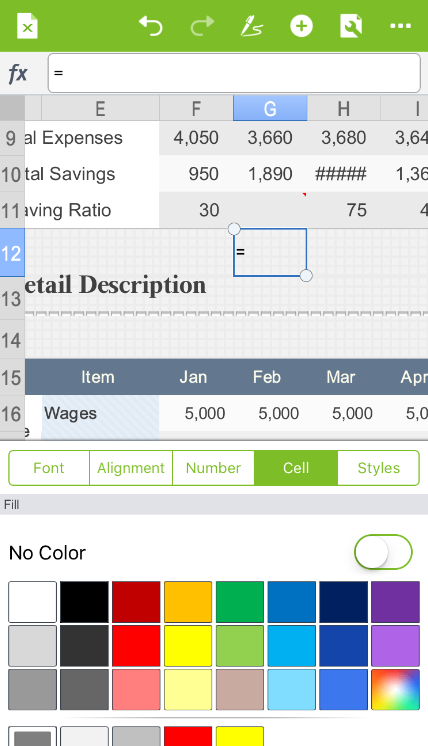 Conditional FormatSelect a cell to apply a conditional format to in order to display a pop-up menu. In the pop-up menu, tap the  icon to select 'Conditional Formatting'. In the Property panel of the Conditional Formatting screen, select rules, such as Highlight Cells Rules, Top/Bottom Rules, Data Bars, Colors, and Icon Sets, to apply conditional formats to the document.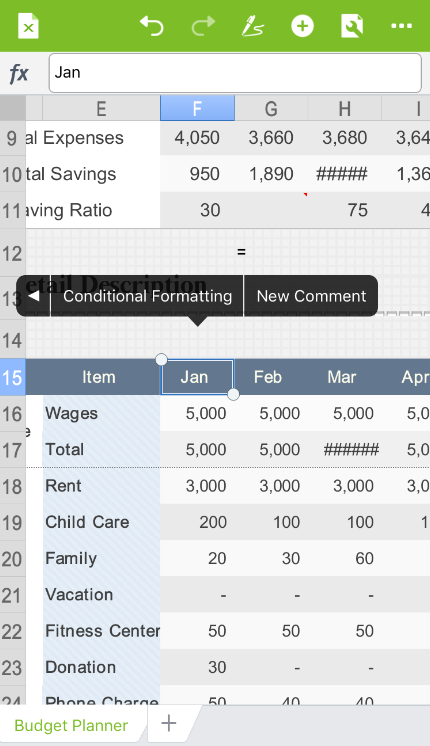 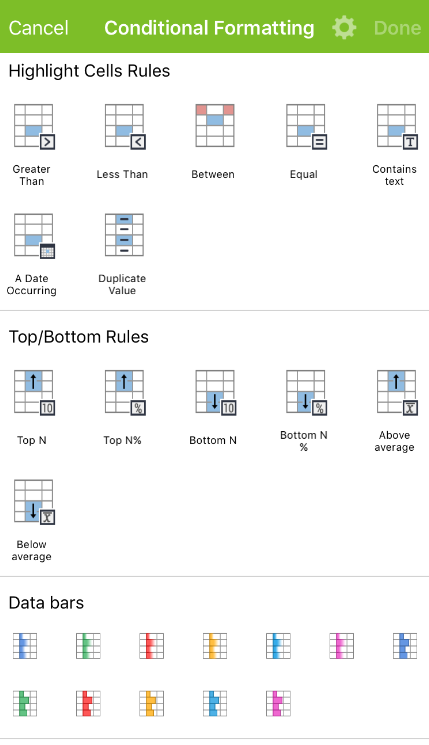 Insert TableSelect the range of cells where you want to insert a table and then tap the  icon at the top of the screen to select the  icon.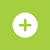 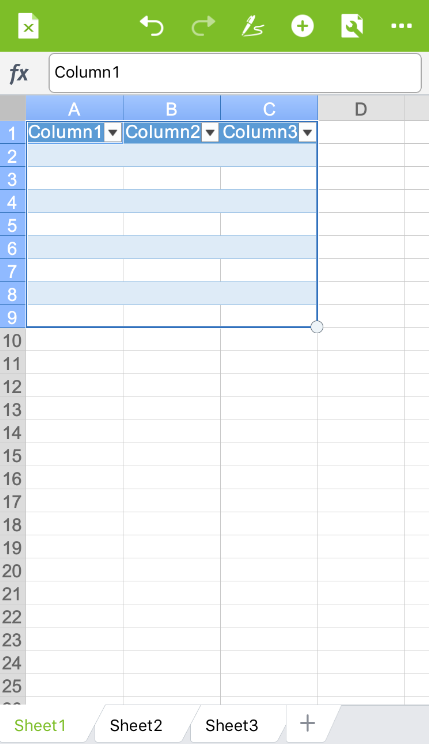 Table Format and EditSelect a table and tap the  icon at the top of the screen to display the Number panel at the bottom. In the Number panel, you can set various types of number format settings.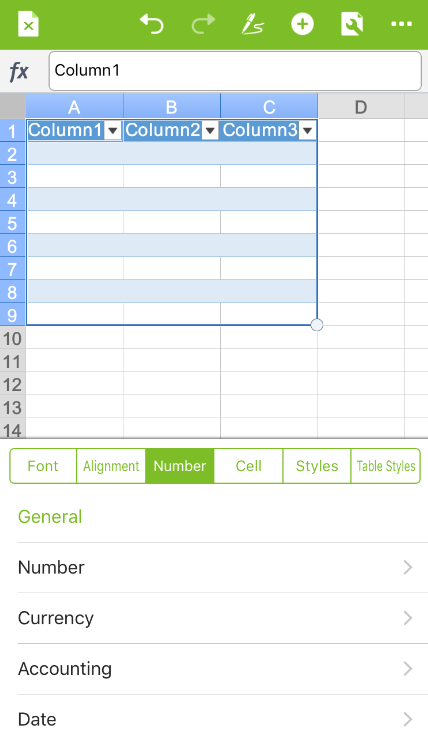 Select a table and tap the  icon at the top of the screen to display the Table Style panel at the bottom. In the Table Style panel, you can preview and set various table styles.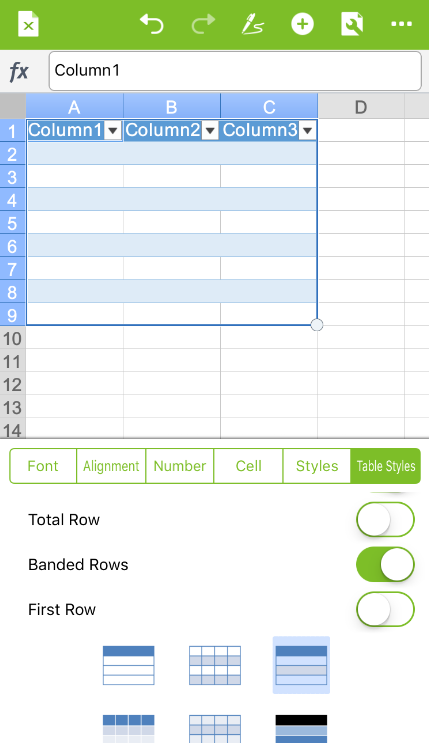 Filter/Sort/Freeze PanesSelect a cell or several cells and then tap the  icon at the the top of the screen to apply the Filter, Sort, and Freeze Pane features.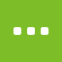 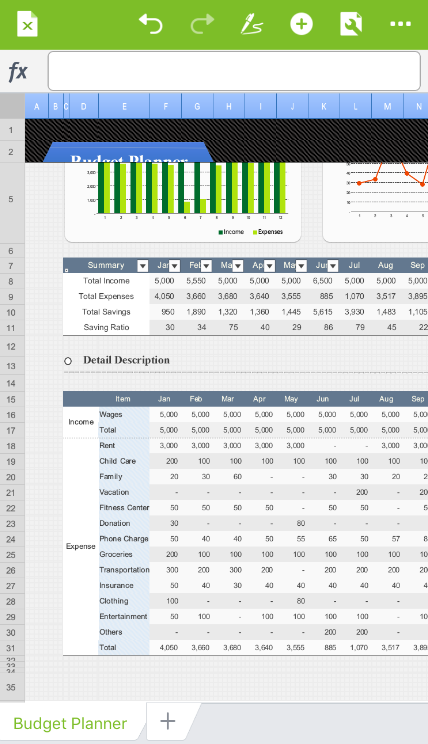 Select the cell you want to apply a filter to, tap the  icon, and then select the Filter menu. The filter is then applied to the cell and you can select the filter conditions by tapping the filter arrow displayed on the cell.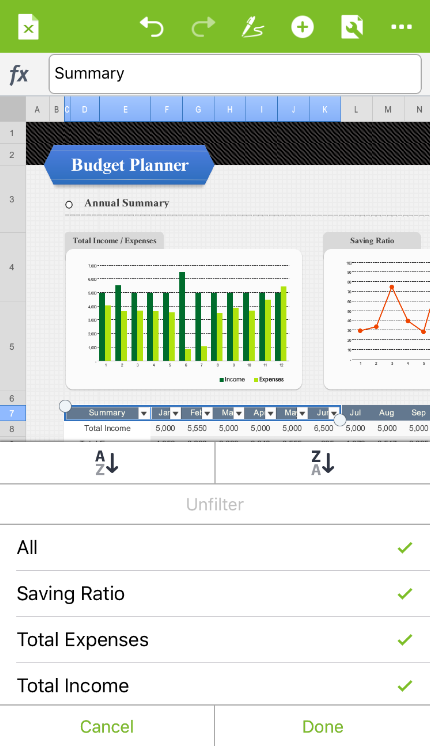 Select a cell range to sort, tap the  icon, and then select the Sort menu to set the Sort by and Sort Direction settings.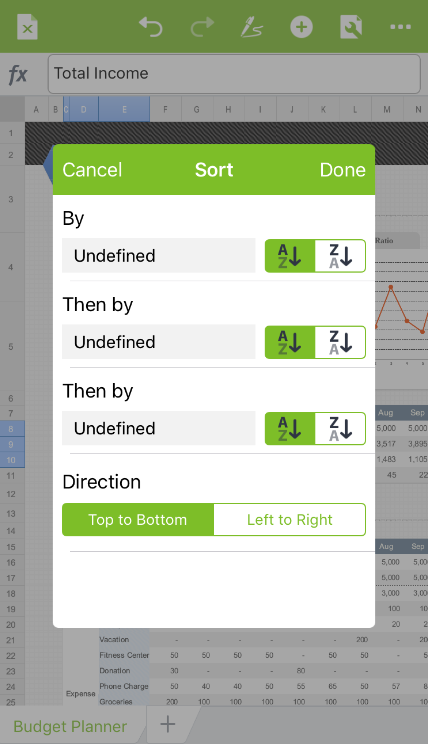 Select a cell range to freeze and then tap the  icon at the top of the screen to apply the Freeze Pane feature. To unfreeze the cells, select the cells where Freeze Panes has been applied, tap the  icon again, and then select Unfreeze panes from the menu.Edit WorksheetTap the worksheet at the bottom of the sheet to display a pop-up menu. In the pop-up menu, you can add, copy, or delete a worksheet.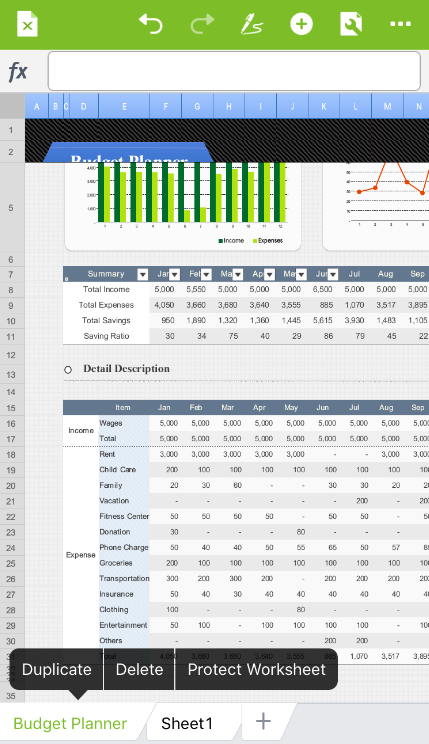 Tap the text of the worksheet twice to rename the worksheet.While the worksheet to protect is displayed, tap the  icon at the top of the screen and then select 'Protect Worksheet' from the menu to prevent the worksheet from being edited. Select 'Unprotect Worksheet' from the top menu to edit the sheet.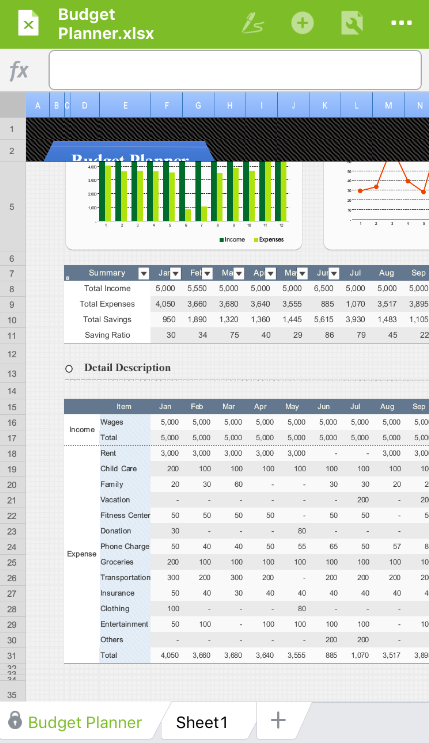 Edit SlideOverviewPolaris Office Premium allows you to easily create a new document (.ppt or .pptx) or edit an existing document. However, the format of new documents is provided as .pptx only.Add SlideTap the  icon at the bottom to add slide. Select the layout you want and then the slide with the selected layout will be inserted after the current slide.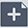 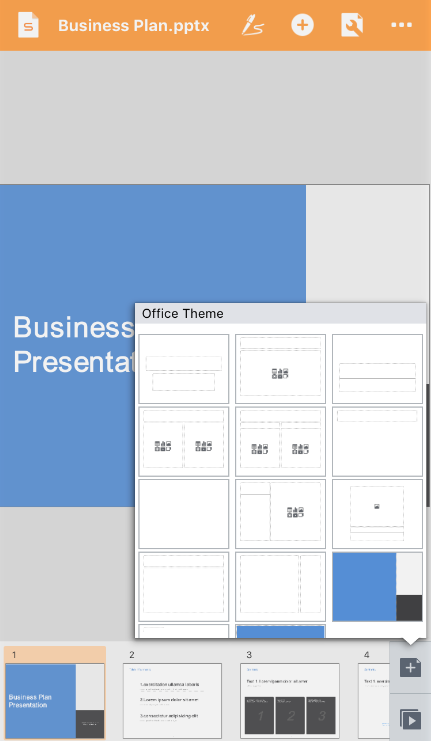 Edit SlideTap a slide twice on the slide list to display a pop-up menu. In the pop-up menu, tap the , , or  icon to cut, copy, or delete a slide respectively. To duplicate, hide, and change the layout and background of slides, tap the  icon to display the More Menu and then select the desired option.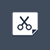 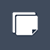 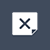 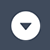 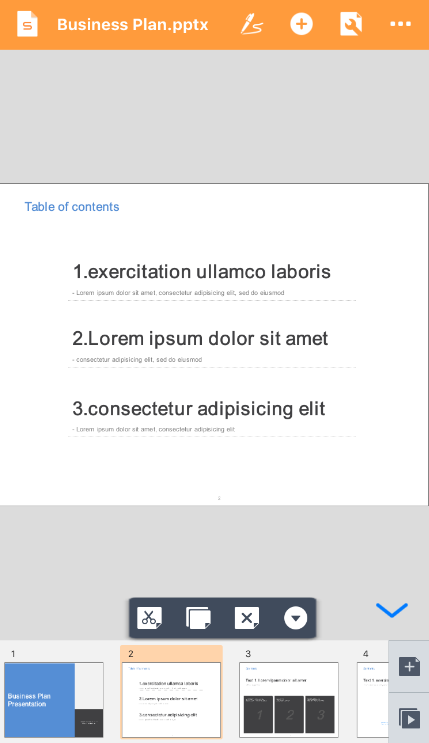 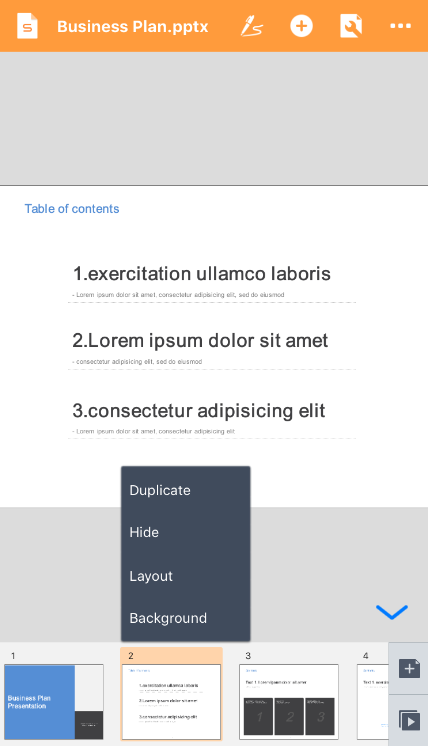 Show SlideTap the  icon at the bottom to switch the screen to the Slideshow screen. To move page, tap the slide, use the horizontal scroll bar at the bottom, or tap the  or  icon at the left/right side of the scroll bar.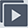 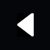 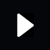 To use a pointer or add note with Ink Pen on the document during slideshow, select the  icon at the left-hand top corner of the slide.Select the icon to use pointer or change the pointer color. Select the  icon to draw or erase notes or lines or change the type, color, and thickness of the Pen.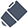 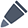 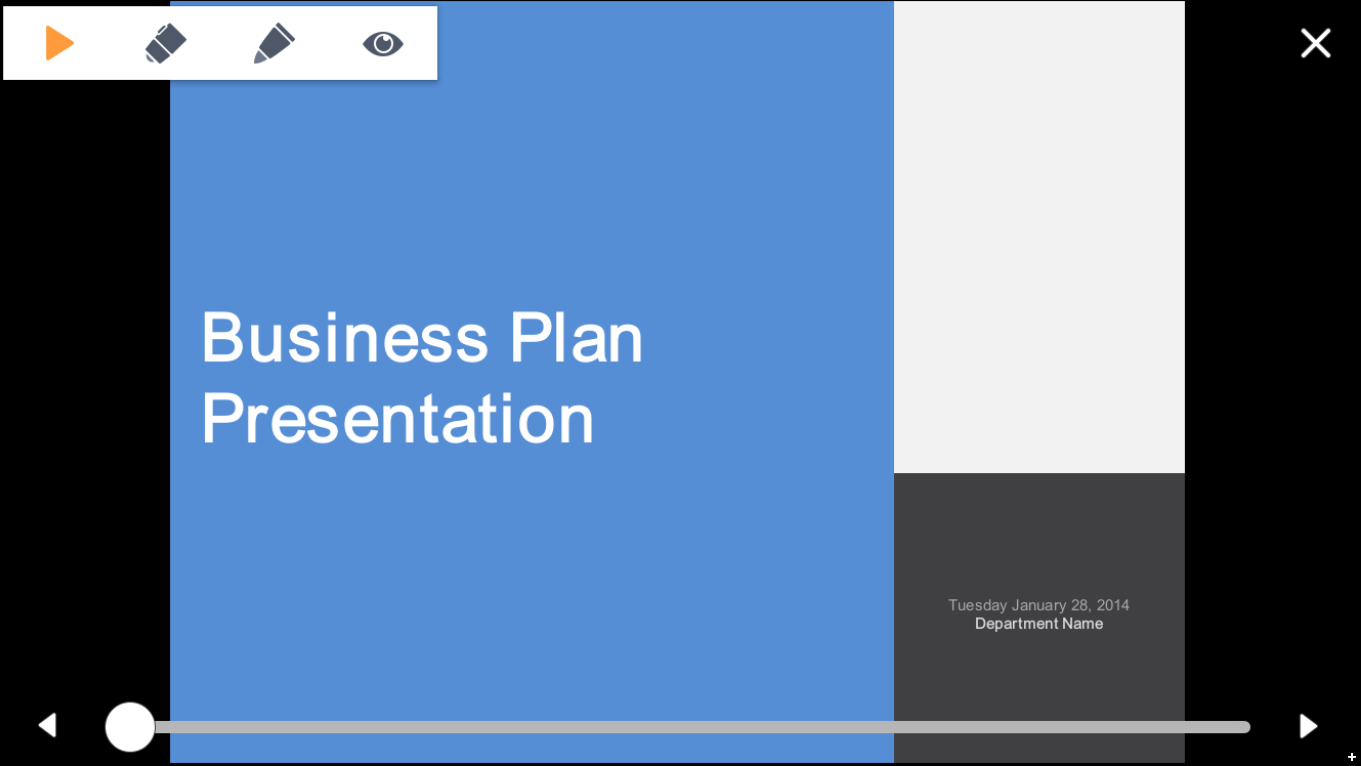 Slide NoteTap the  icon at the top of the screen to display a pop-up menu. In the pop-up menu, select Slide Note to display a note window, in which you can enter text, at the bottom of the slide.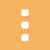 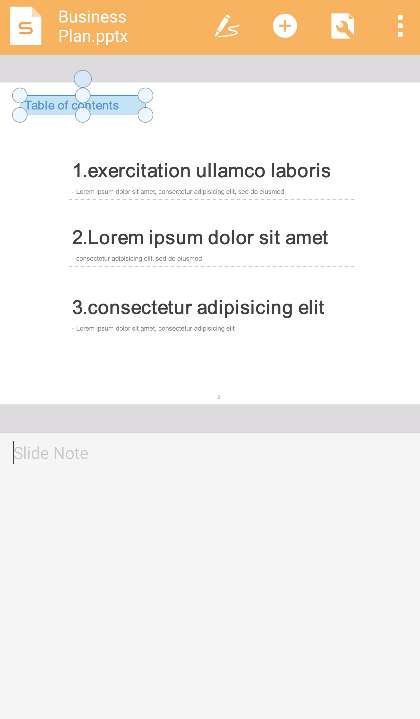 Insert Memo and EditTap the screen where you want to insert a memo to display a pop-up menu. In the pop up menu, select ‘New Comment’ to insert a memo in the desired position.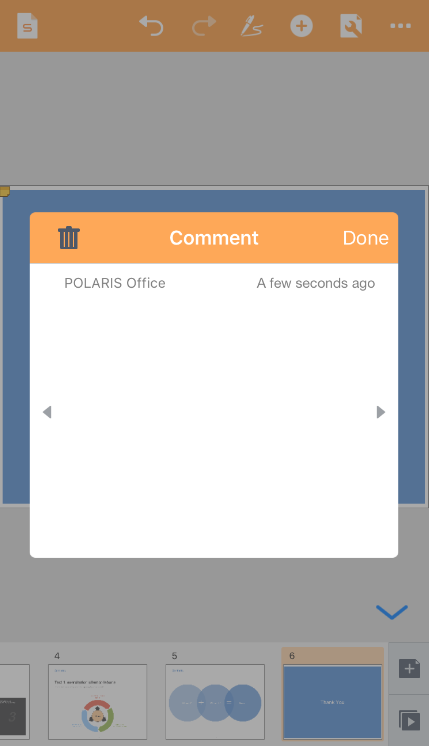 Insert VideoTap the  icon at the top of the screen and then tap the  icon to insert a video you have taken with the camera into the slide.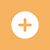 Tap the  icon at the top of the screen, enter the URL in the field next to the  icon, and then tap the  icon to insert a video from the Internet into the slide.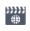 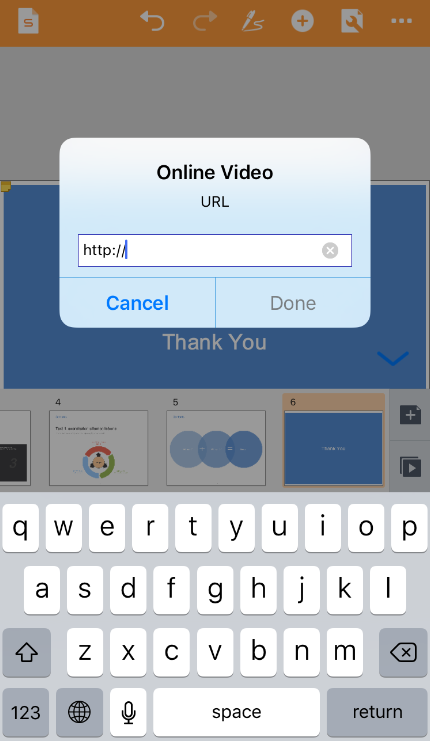 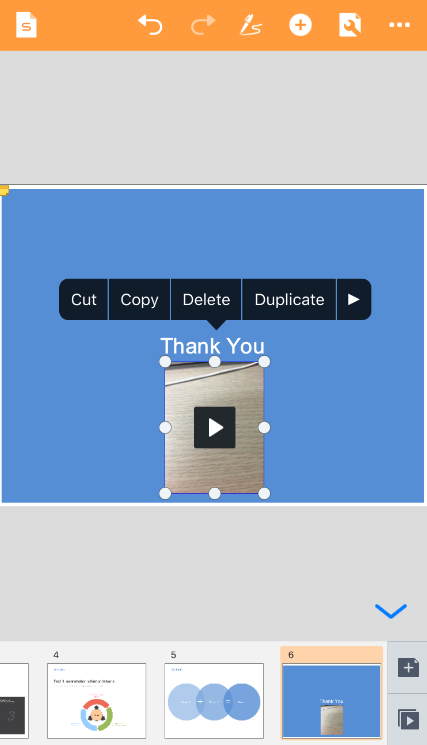 The video inserted into the slide can be played back, paused, and stopped while the Slideshow is being executed.Slide Transition EffectsWhile the slide where Transitions will be applied is displayed, tap the  icon at the top of the screen and then select 'Transitions' to display the Property panel of Transitions. You can apply effects such as Subtle, Splendid, and Dynamic. Tap the Apply to All button to apply the selected effect to all of the slides. You can also set the transition time.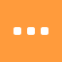 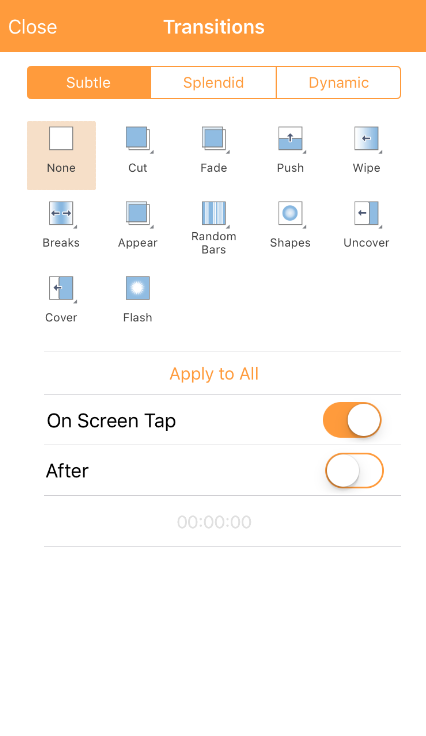 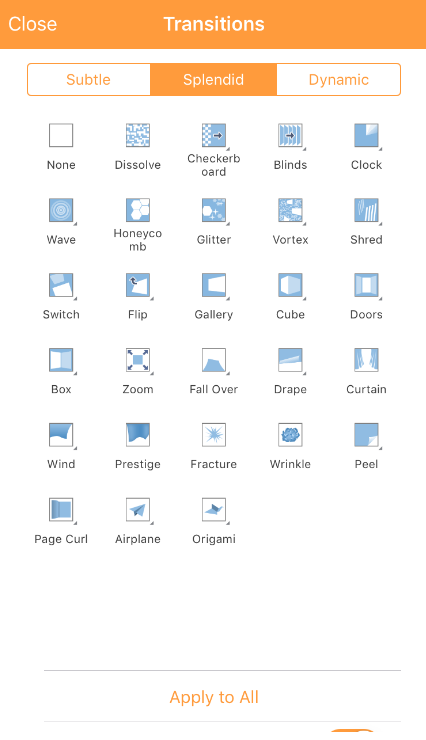 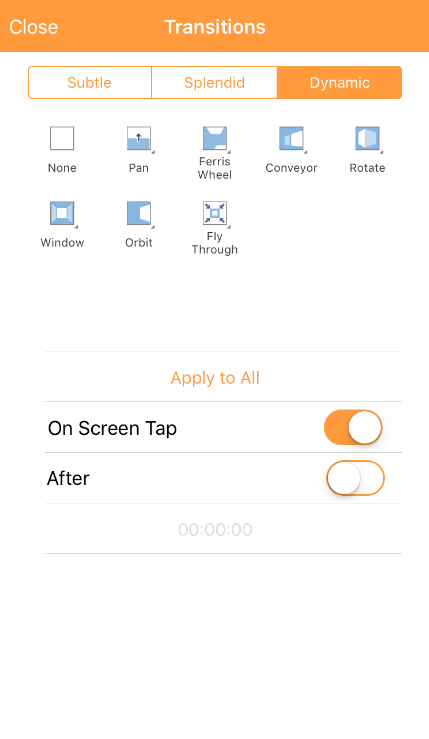 View SettingsTap the  icon at the top of the screen and then tap the 'View Settings' button. In the View Settings pop-up menu, select the ‘Show Smart Guideline’ checkbox. When it is selected, the proper position of the selected shape or image will be displayed as the Smart Guide shows reference lines while you are moving the shape or image.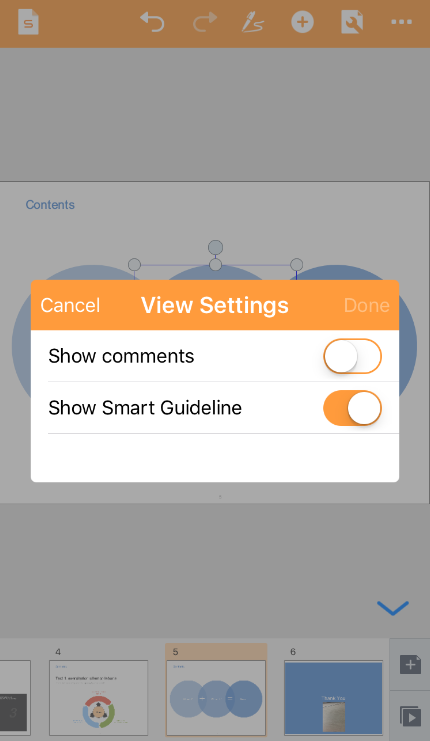 Tap the  icon at the top of the screen and then tap the 'Show Comments' button to display a pop-up menu. The comments written in the document are displayed.PDF DocumentOverviewPOLARIS OFFICE for Blackberry allows you to save Office documents (MS Word, MS Excel, and MS PowerPoint) as .pdf files. You can also use POLARIS OFFICE for Blackberry to insert short notes or annotations in an existing PDF document.Add Memo and EditTap the position in the document where the memo will be inserted and then tap the  icon in the pop-up menu to display the Memo pane at the bottom. After creating a memo, the  icon will be displayed in the document. After selecting the Memo icon, select Properties from the pop-up menu to change the icon color.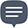 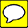 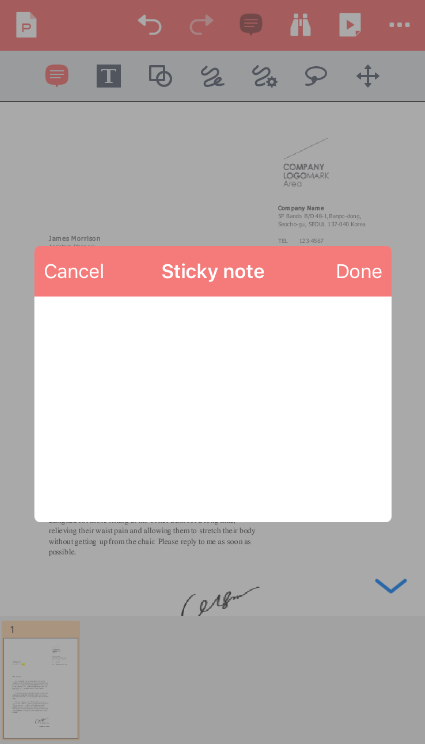 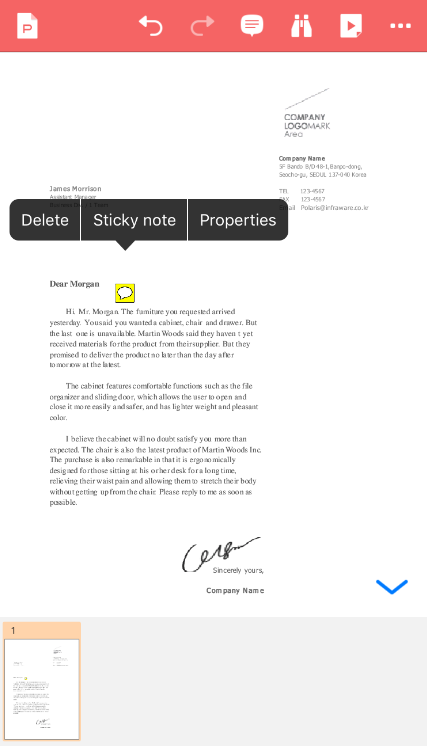 Add Annotation and EditTap the  icon at the top of the screen to display the Annotation menu. Tap the  icon to insert a memo.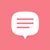 Tap the  icon to highlight, underline, or strikethrough selected text in the PDF document.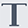 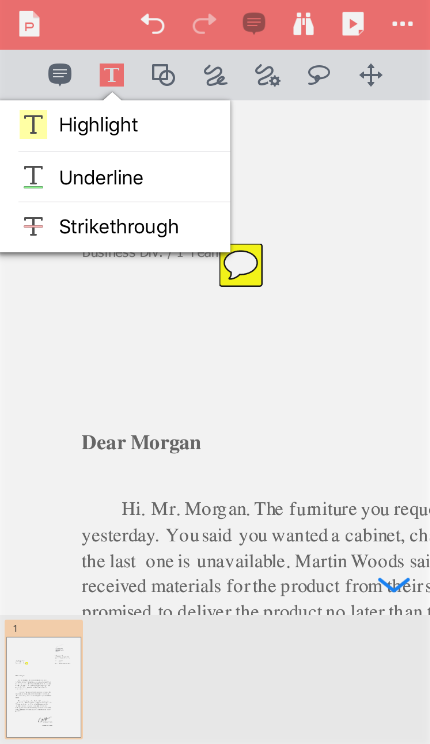 Tap the  icon to insert a textbox, rectangle, oval, arrow, or line into the PDF document.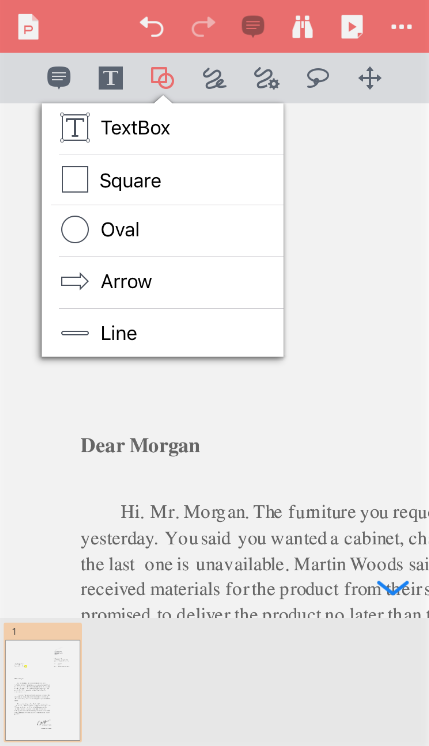 Tap the  icon to draw on the PDF document. Tap the  icon to change the line thickness and color.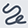 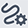 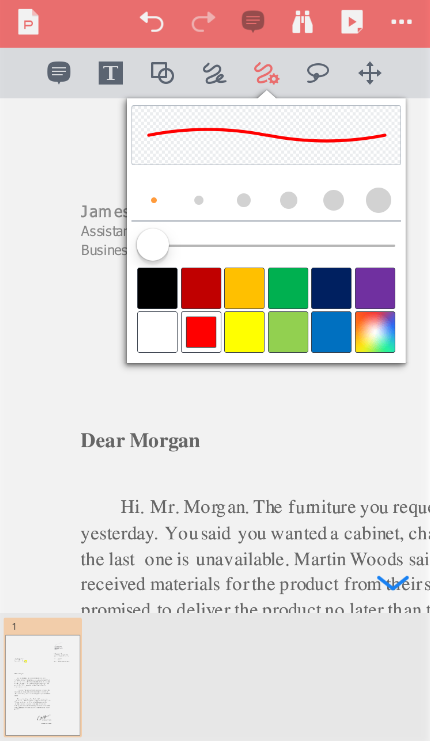 Tap the  icon to select several applied annotations.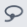 Tap the  icon to move around the displayed page while Annotation is enabled.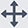 View Annotation ListTap the  icon at the top and then tap ‘Annotation List’ to display the list of annotations that have been applied to the document. Tap the annotation on the list to move to the corresponding annotation directly. Tap Edit, and then select the check box to the right of the list to delete the Annotation.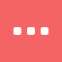 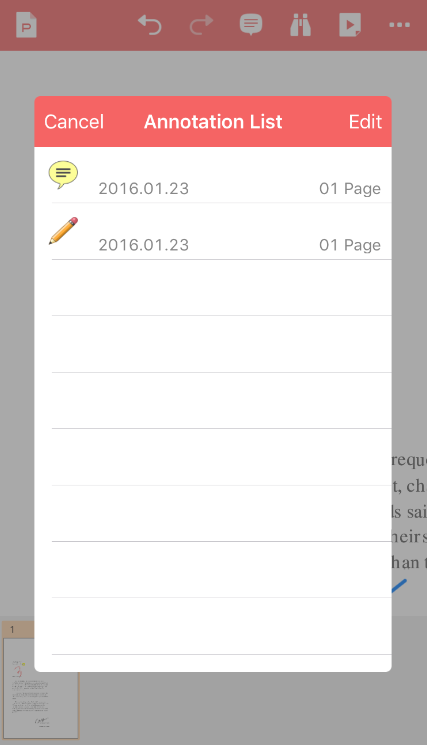 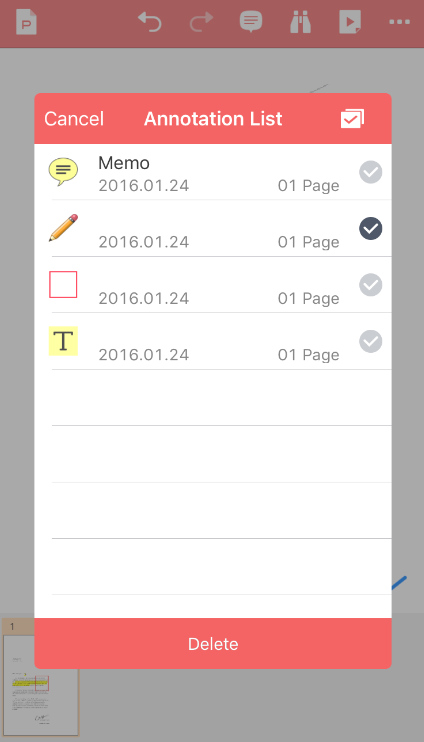 PDF Presentation FeaturesTap the  icon at the top of the screen to select the range of slides in the Slideshow to be executed. To move page, tap the slide, use the horizontal scroll bar at the bottom, or tap the  icon or the  icon at the left/right side of the scroll bar.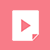 To use a pointer or add a note to the document with the Pen during the Slideshow, select the  icon in the top left-hand corner of the slide.Tap the  icon to select the pointer and tap the  icon to change the pointer color.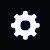 Tap the  icon to write a memo or to draw or erase an ink line. Tap the  icon to change the type, line thickness, and color of the pen.